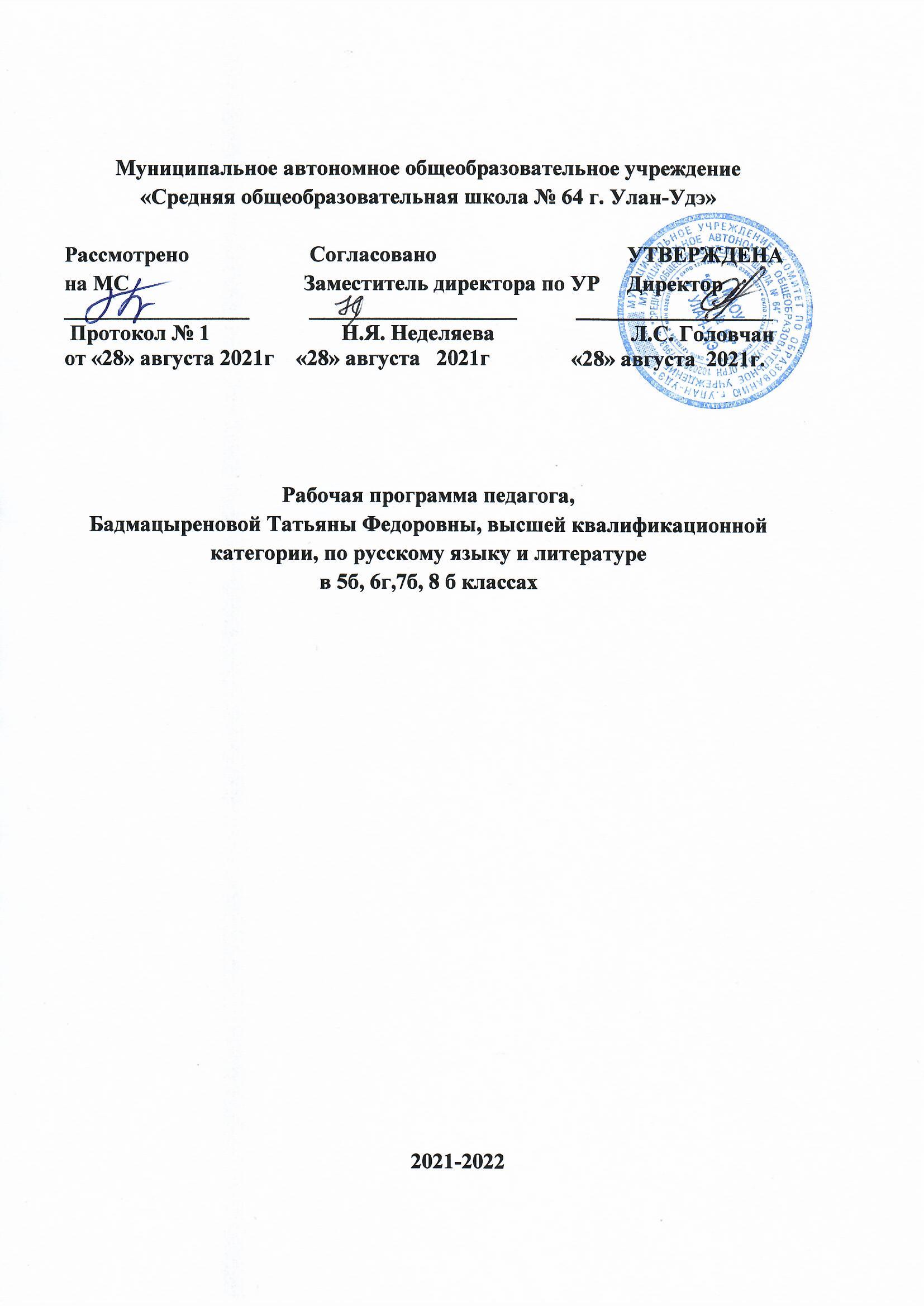    Календарно-тематическое планирование по литературе в 6 г классе                                              на 2021-2022 учебный год.                                                Бадмацыреновой Т. Ф.1             1 раздел    1чВведение.  О литературе, писателе и читателе. Книга и её  роль в жизни человека.1 Материалы к       урокуФорзац, репродукция, литература Содержание урокаБеседа, викторина, работа с учебником Содержание урокаБеседа, викторина, работа с учебником  Домашнее   задание   Составить тезисный план статьи учебника, посвященной Гомеру с. 15-19  Домашнее   задание   Составить тезисный план статьи учебника, посвященной Гомеру с. 15-192           2 раздел Из греческой мифологии -3ч «Одиссей на острове циклопов. Полифем»1Миф, мифология, мотивБеседа, пересказ, тезисный планБеседа, пересказ, тезисный планПрочитать миф о Прометее с. 26-37, составить цитатный план мифа о Прометее.Прочитать миф о Прометее с. 26-37, составить цитатный план мифа о Прометее.3Гомер. «Одиссея»  древнегреческие мифы представлений о героизме, стремление познать мир и реализовать свою мечту.1МотивМифологический сюжетчтение и различные виды пересказа, дискуссия, изложение с элементами сочинения, беседачтение и различные виды пересказа, дискуссия, изложение с элементами сочинения, беседаПрочитать подвиги Геракла.Прочитать подвиги Геракла.4Урок-игра «Олимпийские игры»1викторинавикторинаПрочитать легенду «Солдат и смерть» с 47-55, пересказ эпизодовПрочитать легенду «Солдат и смерть» с 47-55, пересказ эпизодов5            3 Раздел                            Из устного народного    творчества- 3чЛегенда «Солдат и смерть»1Легенда,  классификация легендПересказ, анализ легенды, исследовательская работаПересказ, анализ легенды, исследовательская работаВопрос № 2 после уроков с. 57-58, перечитать «Одиссей на острове Циклопов»Вопрос № 2 после уроков с. 57-58, перечитать «Одиссей на острове Циклопов»7Предание «Как Бадыноко победил одноглазого великана»1Предание, нартский эпосБеседа, работа с учебником, сопоставительный анализБеседа, работа с учебником, сопоставительный анализПрочитать сказку о молодильных яблоках и живой воде» с. 66-83, вопрос 6 стр 84Прочитать сказку о молодильных яблоках и живой воде» с. 66-83, вопрос 6 стр 848Сказки«Сказка о молодильных яблоках и живой воде». Сказка и ее художественные особенности1структура волшебной сказки, мифологические элементы в волшебной сказке.сказывание сказки, запись фольклорных произведений, сочинение сказки.сказывание сказки, запись фольклорных произведений, сочинение сказки.Тезисный план статьи с. 86-87, художественный пересказ «сказание о белгородских колодцах»Тезисный план статьи с. 86-87, художественный пересказ «сказание о белгородских колодцах»94 Раздел Из древнерусской литературы 2ч«Сказание о белгородских колодцах». «Повесть о разорении Рязани Батыем». Отражение в произведениях истории Древней Руси и народных представлений о событиях и людях. 1житие, сказание, древнерусская повесть; автор и герой.различные виды пересказа, простой план.различные виды пересказа, простой план.Вопросы с. 103Вопросы с. 10310«Поучение Владимира Мономаха»1поучениеИсследовательская работа с текстомИсследовательская работа с текстомВопрос  2 с. 108Вопрос  2 с. 10811     5 Раздел Русская литература 18 века 2 чМ.В. ЛомоносовГоды учения. Отражение позиций ученого и гражданина в поэзии: «Стихи, сочиненные на дороге в Петергоф». 1иносказание, многозначность слова и образа, аллегория, риторическое обращениевыразительное чтение.выразительное чтение.Подготовить  наизусть чтение стихотворения М.В.Ломоносова «Стихи, сочиненные на дороге в Петергоф»Подготовить  наизусть чтение стихотворения М.В.Ломоносова «Стихи, сочиненные на дороге в Петергоф»12М.В. Ломоносов о значении русского языка. М. В. Ломоносов и Петр Великий1Ода, рифмаЧтение наизусть, работа со словарем. Анализ произведения, беседа Чтение наизусть, работа со словарем. Анализ произведения, беседа Подготовить пересказ статьи о Жуковском с. 126- 131Подготовить пересказ статьи о Жуковском с. 126- 13113  6 раздел   Русская литература 19 века -17 чВ.А. ЖуковскийКраткие сведения о писателе. Личность писателя. В.А. Жуковский и А.С. Пушкин. Жанр баллады в творчестве В.А. Жуковского. 1реальное, фантастическое; фабула; баллада.выразительное чтение, экскурсиявыразительное чтение, экскурсияПрочитать балладу «Светлана» Вопросы с. 143 - 144Прочитать балладу «Светлана» Вопросы с. 143 - 14414«Светлана»: фантастическое и реальное; связь с фольклором, традициями и обычаями народа. Новое явление в русской поэзии. 1элегияАнализ произведения, исследовательская работаАнализ произведения, исследовательская работаС. 145-148 прочитать, вопросы с. 149С. 145-148 прочитать, вопросы с. 14915А.С. ПушкинЛицей в жизни и творческой биографии А.С. Пушкина. Лицеист А.С. Пушкин в литературной жизни Петербурга1Литературно-музыкальная композицияЛитературно-музыкальная композицияПодготовить пересказ с. 145-147. Вопросы с. 149Подготовить пересказ с. 145-147. Вопросы с. 14916А.С. Пушкин «Деревня»1элегияВыразительное чтение, анализ стихотворения, беседаВыразительное чтение, анализ стихотворения, беседаПисьменный анализ стихотворения «Редеет облаков летучая гряда»Письменный анализ стихотворения «Редеет облаков летучая гряда»17А.С. Пушкин «Зимнее утро»1Силлабо-тоническое стихосложениеСтих стопа, двусложные размеры стихаАнализ стихотворения, самостоятельная работаАнализ стихотворения, самостоятельная работаВыучить наизусть стихотворение «зимнее утро»Выучить наизусть стихотворение «зимнее утро»18 А. С. Пушкин «Дубровский» История создания. Прототипы. Историческая эпоха в романе.1романразличные виды пересказа, цитатный план,различные виды пересказа, цитатный план,Вопрос 3 с 241 письменно в форме таблицыВопрос 3 с 241 письменно в форме таблицы1920-21А.С. Пушкин«Дубровский» .2.. Причины ссоры Дубровского и Троекурова3. Владимир Дубровский – доблестный гвардейский офицер, необыкновенный учитель и благородный разбойник.4. Дубровский и Маша Троекурова3авторское отношение к героям.:выразительное чтение, различные виды пересказа, цитатный план, изложение с элементами рассуждения.:выразительное чтение, различные виды пересказа, цитатный план, изложение с элементами рассуждения.Составить цитатный план 6 главы; вопрос 2 с 141;Вопрос 3 10 с. 241 письменноСоставить план устного рассказа: вопрос № 3  с 242Составить цитатный план 6 главы; вопрос 2 с 141;Вопрос 3 10 с. 241 письменноСоставить план устного рассказа: вопрос № 3  с 24222Р. Р. Мастерская творческого письма. Продолжение романа А.С. Пушкина «Дубровский»1Написать сочинениеНаписать сочинение23 -24М.Ю. Лермонтов«Тучи», «Парус», «Листок». Многозначность художественного образа.2трехсложные размеры стиха; стопа, типы стоп; метафора, инверсия.выразительное чтение наизусть, письменный отзыв о прочитанном, подбор эпиграфов.выразительное чтение наизусть, письменный отзыв о прочитанном, подбор эпиграфов.1.пересказ биографии М.Ю.Лермонтова2. Вопросы на стр. 219.3. Наизусть по выбору.1.пересказ биографии М.Ю.Лермонтова2. Вопросы на стр. 219.3. Наизусть по выбору.25 -26 – 27 - 28Н.В.Гоголь. «Тарас Бульба». Историческая основа повести.4героическая повесть; типы речи и разнообразие лексических пластов; тропы и фигуры в повести (гипербола, сравнение, метафора, риторические фигуры).изложение с заменой лица; различные виды чтения и устного пересказа; письменный отзыв на эпизод.изложение с заменой лица; различные виды чтения и устного пересказа; письменный отзыв на эпизод.Исследовательская работа с текстом.Рассказ об Андрии и Остапе.Составить план рассказа о жизни Остапа, выписать из текста имена казаков.Написать небольшой рассказ.Исследовательская работа с текстом.Рассказ об Андрии и Остапе.Составить план рассказа о жизни Остапа, выписать из текста имена казаков.Написать небольшой рассказ.25 -26 – 27 - 28«Бранное трудное время…» Степь как образ Родины в повести Гоголя4героическая повесть; типы речи и разнообразие лексических пластов; тропы и фигуры в повести (гипербола, сравнение, метафора, риторические фигуры).изложение с заменой лица; различные виды чтения и устного пересказа; письменный отзыв на эпизод.изложение с заменой лица; различные виды чтения и устного пересказа; письменный отзыв на эпизод.Исследовательская работа с текстом.Рассказ об Андрии и Остапе.Составить план рассказа о жизни Остапа, выписать из текста имена казаков.Написать небольшой рассказ.Исследовательская работа с текстом.Рассказ об Андрии и Остапе.Составить план рассказа о жизни Остапа, выписать из текста имена казаков.Написать небольшой рассказ.25 -26 – 27 - 28Андрий и Остап.4героическая повесть; типы речи и разнообразие лексических пластов; тропы и фигуры в повести (гипербола, сравнение, метафора, риторические фигуры).изложение с заменой лица; различные виды чтения и устного пересказа; письменный отзыв на эпизод.изложение с заменой лица; различные виды чтения и устного пересказа; письменный отзыв на эпизод.Исследовательская работа с текстом.Рассказ об Андрии и Остапе.Составить план рассказа о жизни Остапа, выписать из текста имена казаков.Написать небольшой рассказ.Исследовательская работа с текстом.Рассказ об Андрии и Остапе.Составить план рассказа о жизни Остапа, выписать из текста имена казаков.Написать небольшой рассказ.25 -26 – 27 - 28Подвиг Тараса Бульбы. Казачество в изображении Гоголя. 4героическая повесть; типы речи и разнообразие лексических пластов; тропы и фигуры в повести (гипербола, сравнение, метафора, риторические фигуры).изложение с заменой лица; различные виды чтения и устного пересказа; письменный отзыв на эпизод.изложение с заменой лица; различные виды чтения и устного пересказа; письменный отзыв на эпизод.Исследовательская работа с текстом.Рассказ об Андрии и Остапе.Составить план рассказа о жизни Остапа, выписать из текста имена казаков.Написать небольшой рассказ.Исследовательская работа с текстом.Рассказ об Андрии и Остапе.Составить план рассказа о жизни Остапа, выписать из текста имена казаков.Написать небольшой рассказ.29Р.Р Мастерская творческого письма. Подготовка к написанию рассказа о событиях от лица участника.1Написать сочинение – рассказ участника событий о Тарасе, Остапе и Андрии.Написать сочинение – рассказ участника событий о Тарасе, Остапе и Андрии.30  – 31  - 32И.С. ТургеневТема любви в лирике. «В дороге». 1своеобразие характера, образ рассказчика; идея произведения и авторский замысел; тропы и фигуры в рассказе сложный план, цитатный план.сложный план, цитатный план.Составить цитатный план. Прочитать рассказ «Бирю»;Вопросы с. 328Составить цитатный план. Прочитать рассказ «Бирю»;Вопросы с. 32830  – 31  - 32 Внеклассное чтение. «Записки охотника»: творческая история и своеобразие композиции.«Бурмистр», «малиновая вода» 1своеобразие характера, образ рассказчика; идея произведения и авторский замысел; тропы и фигуры в рассказе сложный план, цитатный план.сложный план, цитатный план.Составить цитатный план. Прочитать рассказ «Бирю»;Вопросы с. 328Составить цитатный план. Прочитать рассказ «Бирю»;Вопросы с. 32830  – 31  - 32Классное сочинение по творчеству И. С. Тургенева 1своеобразие характера, образ рассказчика; идея произведения и авторский замысел; тропы и фигуры в рассказе сложный план, цитатный план.сложный план, цитатный план.Составить цитатный план. Прочитать рассказ «Бирю»;Вопросы с. 328Составить цитатный план. Прочитать рассказ «Бирю»;Вопросы с. 32833 - 34Н.А. Некрасов -Гражданская позиция Н.А. Некрасова в 60—70-е годы. Темы народного труда и «долюшки женской» — основные в творчестве поэта. «В полном разгаре страда деревенская...», «Великое чувство! у каждых дверей...». 2трехсложные размеры стиха: дактиль, амфибрахий, анапест; коллективный портрет.различные виды чтения, чтение наизусть, подбор эпиграфов, творческая работа (микросочинение с данным финалом либо данным эпиграфом).различные виды чтения, чтение наизусть, подбор эпиграфов, творческая работа (микросочинение с данным финалом либо данным эпиграфом).1. Наизусть «В полном разгаре страда деревенская…»1. Наизусть «В полном разгаре страда деревенская…»35 – 36Внеклассное чтение. Н.С. Лесков «Левша»237-38    7 Раздел- Литература 20 века                                             Л.Н. Толстой«Детство» (главы из повести): «Матап», «Что за человек был мой отец?», «Детство» и др. по выбору. 2автобиографическая проза.различные типы пересказа, сочинение-зарисовка, составление цитатного планаразличные типы пересказа, сочинение-зарисовка, составление цитатного плана1.Подготовить рассказы на основе 1-4 глав: об отце, о матери, о Карле Ивановиче.2.Прочитать 13, 28 главы и подготовить рассказ о жизни и смерти Натальи Савишны.1.Подготовить рассказы на основе 1-4 глав: об отце, о матери, о Карле Ивановиче.2.Прочитать 13, 28 главы и подготовить рассказ о жизни и смерти Натальи Савишны.39Мастерская творческого письма. Уроки доброты Л.Н. Толстого Рассказ «Бедные люди»1Стр 22 живое слово.Стр 22 живое слово.40 –41 - 42В.Г. КороленкоКраткие сведения о писателе. «В дурном обществе»: проблемы доверия и взаимопонимания, доброты, справедливости, милосердия. Дети и взрослые в повести. Система образов. 3 повесть, художественная деталь, портрет и характер.различные виды пересказа; подготовка вопросов для обсуждения; план характеристики эпизода, персонажа.различные виды пересказа; подготовка вопросов для обсуждения; план характеристики эпизода, персонажа.1 вопросы с. 64-652. живое слово с. 66 в. 13. сочинить рассказ о встрече повзрослевших Валека и Васи1 вопросы с. 64-652. живое слово с. 66 в. 13. сочинить рассказ о встрече повзрослевших Валека и Васи43 -44А.П.ЧеховСатирические и юмористические рассказы А.П. Чехова. «Налим», «Толстый и тонкий» «Толстый и тонкий»: социальное неравенство, чинопочитание, угодливость в рассказе  2юмор, юмористическая ситуация, конфликт в юмористическом произведении (; деталь и ее художественная роль в юмористическом произведении.выразительное чтение, различные виды пересказа, подбор афоризмов и крылатых фраз из произведений А.П. Чехова; выразительное чтение, различные виды пересказа, подбор афоризмов и крылатых фраз из произведений А.П. Чехова; Стр 92 вопрос 6; живое слово вопрос 1; с 93 после уроков вопрос 1 Стр 92 вопрос 6; живое слово вопрос 1; с 93 после уроков вопрос 1 45Мастерская творческого письма. Сочинение-повествованиена тему «Смешной случай из жизни»1Инсценировка одного из рассказов А.П. ЧеховаИнсценировка одного из рассказов А.П. ЧеховаНаписать юмористический рассказ о случае из жизниНаписать юмористический рассказ о случае из жизни46 -47И.А.БунинМир природы и человека в стихотворениях и рассказах И.А.Бунина. «Не видно птиц...», «лапти». Душа крестьянина в изображении писателя.2составление словаря языка персонажа, чтение наизусть, письменный отзыв об эпизоде.составление словаря языка персонажа, чтение наизусть, письменный отзыв об эпизоде.Наизусть  «Не видно птиц», прочитать рассказ «Белый пудель» озаглавить части. Наизусть  «Не видно птиц», прочитать рассказ «Белый пудель» озаглавить части. 48 - 49А.И. КупринДетские годы писателя. «Белый пудель»2Вопросы с. 142 – 143; прочитать рассказ «Тапер»; выписать ключевые слова характеризующие героевВопросы с. 142 – 143; прочитать рассказ «Тапер»; выписать ключевые слова характеризующие героев50А.И. Куприн«Тапёр». Основная тема и характеристика образов. Дети и взрослые в рассказе. 1Стр.101-102, задания 1-5.Найти в сборниках С.Есенина стихи о животных.Стр.101-102, задания 1-5.Найти в сборниках С.Есенина стихи о животных.51С.А.ЕсенинКраткие сведения о поэте. «Песнь о собаке», «Разбуди меня завтра рано...». Пафос и тема стихотворения. Одухотворенная природа — один из основных образов С.А. Есенина.1Наизусть по выбору А.А.  Блок.  «Там неба осветленный край...»,  «Снег даснег...»;Ф.К. Сологуб.   «Под черемухой цветущей...»,   «Поростравой мой узкий двор...», «Словно лепится сурепица. ..», «Что в жизни мне всего милей...»;А.А. Ахматова. «Перед весной бывают дни такие...»;Б.Л. Пастернак. «После дождя»;Н.А.Заболоцкий. «Утро», «Подмосковные рощи»;А.Т. Твардовский.   «Есть  обрыв,  где я,  играя...»,Я иду и радуюсьНаизусть по выбору А.А.  Блок.  «Там неба осветленный край...»,  «Снег даснег...»;Ф.К. Сологуб.   «Под черемухой цветущей...»,   «Поростравой мой узкий двор...», «Словно лепится сурепица. ..», «Что в жизни мне всего милей...»;А.А. Ахматова. «Перед весной бывают дни такие...»;Б.Л. Пастернак. «После дождя»;Н.А.Заболоцкий. «Утро», «Подмосковные рощи»;А.Т. Твардовский.   «Есть  обрыв,  где я,  играя...»,Я иду и радуюсьНаизусть по выбору А.А.  Блок.  «Там неба осветленный край...»,  «Снег даснег...»;Ф.К. Сологуб.   «Под черемухой цветущей...»,   «Поростравой мой узкий двор...», «Словно лепится сурепица. ..», «Что в жизни мне всего милей...»;А.А. Ахматова. «Перед весной бывают дни такие...»;Б.Л. Пастернак. «После дождя»;Н.А.Заболоцкий. «Утро», «Подмосковные рощи»;А.Т. Твардовский.   «Есть  обрыв,  где я,  играя...»,Я иду и радуюсьНаизусть по выбору А.А.  Блок.  «Там неба осветленный край...»,  «Снег даснег...»;Ф.К. Сологуб.   «Под черемухой цветущей...»,   «Поростравой мой узкий двор...», «Словно лепится сурепица. ..», «Что в жизни мне всего милей...»;А.А. Ахматова. «Перед весной бывают дни такие...»;Б.Л. Пастернак. «После дождя»;Н.А.Заболоцкий. «Утро», «Подмосковные рощи»;А.Т. Твардовский.   «Есть  обрыв,  где я,  играя...»,Я иду и радуюсь52В.Ч. Литературный вечер «Поэты XX века о родине, родной природе и о себе»:Н. Рубцов «Тихая моя родина»1Приготовить иллюстрации о природе.Пересказ и конспект статьи о Пришвине М.М. на стр 174 - 175Приготовить иллюстрации о природе.Пересказ и конспект статьи о Пришвине М.М. на стр 174 - 17553 – 54 - 55М.М. ПришвинКраткие сведения о писателе. «Кладовая солнца»: родная природа в изображении писателя; воспитание в читателе зоркости, наблюдательности, чувства красоты, любви к природе.Классное сочинениепо рассказу «Кладовая солнца»3сочинение-зарисовка, различные виды пересказа.сочинение-зарисовка, различные виды пересказа.Вопрос 12  с 206; вопросы с 2204 205; цитатный план.Вопрос 12  с 206; вопросы с 2204 205; цитатный план.56 - 57В.К. Железняков. Краткие сведения о писателе. «Троп»: мир животных и человека в изображении писателя. Образы Тропа, Пети и Маши. Тема доброты, чувства благодарности, верности.2творческая мастерская — написание рассказа по заданному сюжетутворческая мастерская — написание рассказа по заданному сюжету58 - 59  8 Раздел Изображение войны; Проблема жестокости, справедливости, подвига, долга, жизни и смерти, бессмертия, любви к родине: Д.С. Самойлов. «Сороковые»; М.В. Исаковский.«В прифронтовом лесу»;2Наизусть о Великой Отечественной войне, стр. 224 вопросыНаизусть о Великой Отечественной войне, стр. 224 вопросы60В.П. Астафьев. «Конь с розовой гривой»1Вопросы с 243-244Прочитать «васюткино озеро»Вопросы с 243-244Прочитать «васюткино озеро»61Внеклассное чтение В.П. Астафьев «Васюткино озеро»1Пересказ с. 247-251Пересказ с. 247-25162Арабские сказки «Тысяча и одна ночь»1Составить план статьи учебника о братьях ГриммСоставить план статьи учебника о братьях Гримм63Сходство и различие народных и литературных сказок. Сказка Братьев Гримм «Снегурочка» и «Сказка о мертвой царевне» А.С. Пушкина1Прочитать рассказ «Вождь краснокожих»Прочитать рассказ «Вождь краснокожих»64О.ГенриКраткие сведения о писателе. «Вождь краснокожих»: о детстве — с улыбкой и всерьез (дети и взрослые в рассказе1рассказ от другого лица.рассказ от другого лица.Живое слово с. 281Живое слово с. 28165Х.К. АндерсенУтверждение непреходящих христианских ценностей в творчестве писателя. «Чайник»: мир добра и красоты. 1подробный пересказ, краткий план, изложение с элементами рассуждения.подробный пересказ, краткий план, изложение с элементами рассуждения.Подготовиться к изложениюПодготовиться к изложению66Дж. ЛондонКраткие сведения о писателе. «Любовь к жизни»: жизнеутверждающий пафос рассказа, гимн мужеству и отваге, сюжет и основные образы267М. Твет «Приключение Гекльберрифина»168Итоговый урок. Список литературы на лето.